Publicado en Barcelona  el 01/10/2021 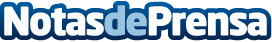 AleaSoft: Subidas de los precios de los mercados en el tercer trimestre en medio de la crisis energéticaEl aumento de los precios de los combustibles, que en el caso del gas ha llegado a máximos históricos, ha desembocado en una subida generalizada de los precios de los mercados eléctricos europeos en el contexto actual de crisis energética. Los precios del tercer trimestre de 2021 son los más altos de la historia, un récord que ocupa septiembre en el análisis mensual, y se registraron máximos diarios y horarios. A su vez los precios del CO2 fueron los más altos de la historia impulsando también las subidasDatos de contacto:Alejandro Delgado900 10 21 61Nota de prensa publicada en: https://www.notasdeprensa.es/aleasoft-subidas-de-los-precios-de-los Categorias: Internacional Nacional Finanzas Otras Industrias http://www.notasdeprensa.es